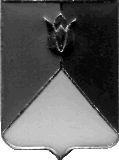 РОССИЙСКАЯ ФЕДЕРАЦИЯАДМИНИСТРАЦИЯ КУНАШАКСКОГО МУНИЦИПАЛЬНОГО РАЙОНА ЧЕЛЯБИНСКОЙ ОБЛАСТИПОСТАНОВЛЕНИЕот_16.12._____2021г. № 1747 В соответствии с Федеральным законом от 31 июля 2020 года № 248-ФЗ «О государственном контроле (надзоре) и муниципальном контроле в Российской Федерации», постановлением Правительства Российской Федерации от 25 июня 2021 года № 990 «Об утверждении Правил разработки и утверждения контрольными (надзорными) органами программы профилактики рисков причинения вреда (ущерба) охраняемым законом ценностям»  ПОСТАНОВЛЯЮ:1. Утвердить Программу профилактики рисков причинения вреда (ущерба) охраняемым законом ценностям по муниципальному жилищному контролю на 2022 год (Приложение).2. Постановление вступает в силу со дня его принятия и подлежит размещению на официальном сайте Администрации Кунашакского муниципального района в сети Интернет.3. Контроль за исполнением данного постановления возложить на заместителя Главы района по жилищно-коммунальному хозяйству, строительству и инженерной инфраструктуре – руководителя Управления по жилищно-коммунальному хозяйству, строительству и энергообеспечению Администрации Кунашакского муниципального района  Мухарамова Р.Я.Глава  района                                           	                                            С.Н. Аминов                                                                                           Приложение                                                                          к постановлению Администрации                                                                                   Кунашакский муниципальный района                                                                                         от 16.12.2021 года № 1747Программа профилактики рисков причинения вреда (ущерба) охраняемым законом ценностям на 2022 годОбщие положения1. Программа профилактики рисков причинения вреда (ущерба) охраняемым законом ценностям на 2022 год (далее - Программа профилактики), разработана в соответствии со статьей 44 Федерального закона от 31.07.2020 № 248-ФЗ «О государственном контроле (надзоре) и муниципальном контроле в Российской  Федерации», с Федеральным законом от 31.07.2020 № 247 – ФЗ «Об обязательных требованиях в Российской Федерации»  и  Постановлением Правительства Российской Федерации от 25.06.2021 № 990 «Об утверждении Правил разработки и утверждения контрольными (надзорными) органами программы профилактики рисков причинения вреда (ущерба) охраняемым законом ценностям» в целях организации проведения органом муниципального контроля на территории Кунашакского муниципального района  профилактики рисков причинения вреда (ущерба) охраняемым законом требований, установленных законодательством Российской Федерации и муниципальными правовыми актами, в случаях, если соответствующие виды контроля относятся к вопросам местного значения (далее – обязательные требования), в целях предупреждения возможного нарушения подконтрольными субъектами обязательных требований и снижения рисков причинения ущерба охраняемым законом ценностям.2. Профилактика рисков причинения вреда (ущерба) охраняемых законом ценностям проводится в рамках осуществления перечня видов муниципального контроля, утвержденного постановлением Администрации Кунашакского муниципального района от 02.09.2021 года № 1263 «Об утверждении перечня видов муниципального контроля и органов местного самоуправления уполномоченных на их осуществление на территории Кунашакского муниципального района».3. Программа профилактики будет реализована в 2022 году и содержит описание текущего состояния поднадзорной сферы, содержит проект плана мероприятий по профилактике рисков причинения вреда (ущерба) охраняемым законом ценностям на 2022 год и показатели оценки реализации Программы профилактики.Раздел 1. Анализ текущего состояния осуществления муниципального жилищного контроля на территории Кунашакского муниципального районаПредметом муниципального жилищного контроля является соблюдение юридическими лицами, индивидуальными предпринимателями и гражданами обязательных требований, установленных федеральными законами и муниципальными правовыми актами в отношении муниципального жилищного фонда в сфере жилищных отношений с целью недопущения причинения вреда (ущерба) охраняемым законом ценностям.Обязательные требования, установлены следующими нормативными правовыми актами в сфере муниципального жилищного контроля:-  Жилищный Кодекс Российской Федерации;-  Гражданский Кодекс Российской Федерации;-  Кодекс Российской Федерации об административных правонарушениях;- Федеральный закон от 06.10.2003 года № 131-ФЗ «Об общих принципах организации местного самоуправления в Российской Федерации»;- Федеральный закон от 02.05.2006 года № 59-ФЗ «О порядке рассмотрения обращений граждан»;- Федеральный закон от 23.11.2009 года № 261-ФЗ «Об энергосбережении и повышении энергетической эффективности и о внесении изменений в отдельные законодательные акты Российской Федерации»;- Федеральный закон от 31.07.2020 года № 248-ФЗ «О государственном контроле (надзоре) и муниципальном контроле в Российской Федерации»;-  Федеральный закон от 31.07.2020 года № 247 «Об обязательных требованиях в Российской Федерации»;- Постановления Правительства РФ от 30.06.2010 года № 489 « Об утверждении Правил подготовки органами государственного контроля (надзора) и органами муниципального контроля ежегодных планов проведения поверок юридических лиц и индивидуальных предпринимателей»;- Постановление Правительства РФ от 21.01.2006 года № 25 «Об утверждении Правил пользования жилыми помещениями»;- Постановление Правительства РФ от 13.08.2006 года № 491 «Об утверждении Правил содержания общего имущества в многоквартирном доме и правил изменения размера платы за содержание и ремонт жилого помещения в случае оказания услуг и выполнения работ по управлению, содержанию и ремонту общего имущества в многоквартирном доме надлежащего качества и (или) с перерывами, превышающими установленную продолжительность»;- Постановление Правительства РФ от 15.05.2013 года № 416 «О порядке осуществления  деятельности по управлению многоквартирными домами»;- Постановление Правительства РФ от 03.04.2013 года № 290 «О минимальном перечне услуг и работ, необходимых для обеспечения надлежащего содержания общего имущества в многоквартирном доме, и порядке их оказания и выполнения»;- Постановление Правительства РФ от 06.05.2011 года № 354 «О предоставлении коммунальных услуг собственникам и пользователям помещений в многоквартирных домах и жилых домов»;-  Постановление Правительства РФ от 25.06.2021 года № 990 «Об утверждении контрольными (надзорными) органами программы профилактики рисков причинения вреда (ущерба) охраняемым законом ценностям»;- Постановление Госстроя РФ от 27.09.2003 года № 170 «Об утверждении Правил и норм технической эксплуатации жилищного фонда».На  основании  пункта  6 статьи 98  Федерального закона от 31.07.2020 года № 248-ФЗ «О государственном контроле (надзоре) и муниципальном контроле в Российской Федерации» органы муниципального контроля (надзора) проводят профилактические мероприятия, предусмотренные вышеуказанным Федеральным законом без утверждения программы профилактики причинения вреда (ущерба) охраняемым законом ценностям.Согласно  пункта  2  статьи  45 Федерального  закона  от  31.07.2020 года        № 248-ФЗ «О государственном контроле (надзоре) и муниципальном контроле в Российской Федерации» при осуществлении муниципального контроля (надзора) обязательными профилактическими мероприятиями являются информирование и консультирование, если иное не установлено нормами федерального законодательства РФ.В 2021года органом муниципального контроля в рамках действующего законодательства РФ были проведены следующие профилактические мероприятия:1)	Проведено обобщение правоприменительной практики по итогам 2020 года;2)	Проведены 15 консультаций по вопросам, связанным с осуществлением муниципального контроля, в том числе без взаимодействия с консультируемым лицом;3)	В адрес органа муниципального контроля не поступило ни одного обращения и (или) жалобы от контролируемого лица и (или) его представителя.На регулярной основе давались консультации в ходе личных приемов, рейдовых осмотров территорий, а также посредством телефонной связи и письменных ответов на обращения. В связи с эпидемиологической ситуацией и ограничительными мероприятиями были внесены коррективы в части проведения публичных мероприятий. Данные мероприятия преимущественно проводились с использованием телефонной связи.Раздел 2. Цели и задачи реализации программы профилактики2.1. Целью программы является:- 	предупреждение причинения вреда (ущерба) охраняемым законом ценностям, предупреждение нарушений, подконтрольными субъектами обязательных требований, включая устранение причин, факторов и условий, способствующих возможному нарушению обязательных требований;- 	создание мотивации к добросовестному поведению подконтрольных субъектов;- 	снижение уровня ущерба охраняемым законом ценностям.2.2. Задачами программы являются:-	Укрепление системы профилактики нарушений обязательных требований и риска причинения вреда (ущерба) охраняемым законом ценностям путём активизации профилактической деятельности;-	Выявление причин, факторов и условий, способствующих нарушениям обязательных требований и причинения вреда (ущерба) охраняемых законом ценностей;-	Повышение правосознания и правовой культуры руководителей юридических лиц и индивидуальных предпринимателей;-	Оценка возможной угрозы причинения, либо причинения вреда жизни, здоровью граждан, выработка и реализация профилактических мер, способствующих ее снижению;-	Оценка состояния подконтрольной среды и установление зависимости видов и интенсивности профилактических мероприятий от присвоенных контролируемым лицам уровней риска.                                                                                   Приложение                                                                           к Программе  на 2022 годПеречень профилактических мероприятий, сроки (периодичность) их проведенияОб утверждении Программы профилактики рисков причинения вреда (ущерба) охраняемым законом ценностям по муниципальному жилищному контролю на 2022 год №п/пНаименование мероприятияСрок реализацииОтветственное должностное лицо12341.Информирование юридических лиц, индивидуальных предпринимателей по вопросам соблюдения обязательных требований, требований, установленных муниципальными правовыми актами путем размещения соответствующей информации в средствах массовой информации и на официальном сайте администрации органа муниципального контроля в информационно-телекоммуникационной сети Интернет нормативных правовых актов, проверка соблюдения которых является предметом муниципального контроляВ течение года (по мере необходимости)Должностные лица, уполномоченные на осуществление муниципального контроля2.Информирование юридических лиц и индивидуальных предпринимателей по вопросам соблюдения обязательных требований, требований, установленных муниципальными правовыми актами путем проведения разъяснительной работы в средствах массовой информации, с применением иных способов информирования без непосредственного взаимодействия с контролируемыми лицами.В течение года (по мере необходимости)Должностные лица, уполномоченные на осуществление муниципального контроля3.Своевременное информирование юридических лиц и индивидуальных предпринимателей об изменении обязательных требований, путем размещения информации размещения на официальном сайте органа контроля в информационно-телекоммуникационной сети Интернет, а также подготовки и распространения комментариев о содержании новых нормативных правовых актов, устанавливающих новые обязательные требования, сроках и порядке вступления их в действие, а также рекомендаций о проведении необходимых организационных технических мероприятий, направленных на внедрение и обеспечение соблюдения обязательных требованийВ течение года (по мере необходимости)Должностные лица, уполномоченные на осуществление муниципального контроля4.Консультирование по обращениям контролируемых лиц и их представителей по вопросам, связанным с организацией и осуществлением муниципального контроля (надзора). Консультирование может осуществляться:- по телефону;- при личном обращении;- в ходе проведения профилактического мероприятия;- в ходе проведения контрольного (надзорного) мероприятия.По мере необходимостиДолжностные лица, уполномоченные на осуществление муниципального контроля5.Объявление предостережений о недопустимости нарушения обязательных требований проводится в соответствии со статьями 45 и 49 Федерального закона от 31.07.2020 № 248-ФЗ «О государственном контроле (надзоре) и муниципальном контроле в Российской Федерации» (если иной порядок не установлен законодательством РФ).В течение года (по мере необходимости)Должностные лица, уполномоченные на осуществление муниципального контроля6.Разработка программы профилактики нарушений обязательных требований при осуществлении муниципального контроля на следующий отчетный период и вынесение ее на общественное обсуждениеЕжегодно(до 01 октября)Должностные лица, уполномоченные на осуществление муниципального контроля7.Общественное обсуждение программы профилактики нарушений обязательных требований при осуществлении муниципального контроля на следующий отчетный периодЕжегодно(с 01 октября по 01 ноября)Должностные лица, уполномоченные на осуществление муниципального контроля8.Обсуждение и внесение изменений по результатам общественного обсуждения программы профилактики нарушений обязательных требований при осуществлении муниципального контроляЕжегодно (не позднее, чем до 10 декабря)Должностные лица, уполномоченные на осуществление муниципального контроля9.Утверждение программы профилактики нарушений обязательных требований при осуществлении муниципального контроля на следующий отчетный периодЕжегодно (до 20 декабря)Должностные лица, уполномоченные на осуществление муниципального контроля10.Размещение программы профилактики на официальном сайте органа муниципального контроля в информационно-телекоммуникационной сети Интернет В течение 5 дней с момента утвержденияДолжностные лица, уполномоченные на осуществление муниципального контроля